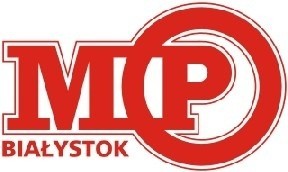 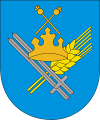 WOREK CZARNY(odpady zmieszane)WOREK NIEBIESKI(papier, tektura)WOREK ŻÓŁTY
(plastik, metal)WOREK ZIELONY(szkło białe i kolorowe)WOREK BRĄZOWY(odpady biodegradowalne)WOREK SZARY(popiół i żużel)WRZUCAMY:odpady komunalne pozostałe po segregacji;artykuły higieniczne, pieluchy jednorazowe, chusteczki, podpaski;potłuczone szkło;styropian drobny;worki z odkurzacza;WRZUCAMY:gazety, książki, zeszyty, papier szkolny i biurowy;torby i worki papierowe;tektura i zgniecione kartony (bez części metalowych oraz elementów foliowych);WRZUCAMY:puste i zgniecione butelki plastikowe;czyste opakowania po jogurtach/śmietanie;artykuły gospodarstwa domowego z tworzyw sztucznych (deska do krojenia, tace);puszki po konserwach, zgniecione puszki po napojach;zgniecione kartony po sokach, napojach i mleku;WRZUCAMY:butelki i słoiki bez nakrętek;szklane flakoniki po kosmetykachWRZUCAMY:odpadki warzywne i owocowegałęzie drzew i krzewów;trociny i korę drzew;resztki jedzenia;trawę;WRZUCAMY:popiół i żużel z  palenisk domowych;NIE WRZUCAMY:plastikowych opakowań po środkach chwastobójczych i owadobójczych, olejach silnikowych, smarach;termometrów;świetlówek, zużytych żarówek;zużytych akumulatorów;baterii;lekarstw;NIE WRZUCAMY:kartonów i tektury pokrytych folią aluminiową (kartony po mleku i napojach);odpadów higienicznych (waciki, pieluchy);worków po cemencie, klejach budowlanych, zaprawach murarskich;NIE WRZUCAMY:puszek po farbach, lakierach, olejach i smarach;opakowań po aerozolach;worków po nawozach;tubek po paście do zębów;lekarstw, strzykawek;NIE WRZUCAMY:szkła okiennego;porcelany i ceramiki;szyb samochodowych;świetlówek, żarówek;zniczy szklanych;pojemników szklanych po lekach;NIE WRZUCAMY:roślin porażonych chorobami grzybowymi;materiałów skażonych metalami ciężkimi;materiałów wcześniej konserwowanych chemicznie;WRZUCAMY:popiół i żużel z  palenisk domowych;GMINA STARA KORNICA	
Stara Kornica 191, 08-205 Kornicatel. (83) 358-78-22email: gmina@kornica.org;www.kornica.orgMPO Sp. z o.o.ul. 42 Pułku Piechoty 4815-950 Białystoktel. 518-172-057www.mpo.bialystok.pl